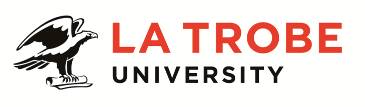 Further information about:La Trobe University - http://www.latrobe.edu.au/about 	College of Arts, Social Sciences and Commerce (ASSC) – http://latrobe.edu.au/asscThis position is open to Aboriginal and Torres Strait Islander applicants only, as La Trobe University considers that being Aboriginal or a Torres Strait Islander is a genuine occupational requirement for the position under the 'special measures' of section 12 of the Equal Opportunity Act 2010 (Vic).For enquiries only contact:Associate Professor Raelene WildingHead of Department, Social InquiryTel: 9479 2679Email: r.wilding@latrobe.edu.au Level B – Lecturer The School of Humanities and Social Sciences seeks a qualified scholar to contribute to outstanding teaching and research within Aboriginal Studies. The Aboriginal Studies Program is located within the Department of Social Inquiry. However, we welcome applicants with expertise in any cognate field in the Humanities and Social Sciences.A Level B teaching and research academic is expected to develop curriculum, teach and undertake research or other scholarly work relevant to the development of their discipline or professional field. Position Context La Trobe University has a longstanding and ongoing commitment to providing opportunities for Aboriginal and Torres Strait Islander people through teaching and learning, research and community partnerships across all of our campuses. La Trobe seeks to lift rates of student participation, aspiration and success for Aboriginal and Torres Strait Islander students as well as shape public policy debates towards creating a more just and equitable society.Aboriginal Studies at La Trobe University is located within the School of Humanities and Social Sciences. It is a multi-disciplinary area that incorporates activities across both the College of Arts, Social Sciences and Commerce and the College of Science, Education and Health.  This position contributes to the expansion of the School and University’s capacity to deliver a high-quality program of teaching and learning in Aboriginal Studies as well as support the development of Aboriginal Australian research capacity. The successful candidate will work alongside academics in Aboriginal Studies and across the School of Humanities and Social Sciences to deliver core subjects in the Aboriginal Studies major and conduct independent and/or collaborative research.Duties at this level may include: Develop, coordinate and deliver a high-quality learning experience that engages students in the scholarship of Aboriginal StudiesProvide guidance to support Schools and academic staff in the delivery of quality, innovative learning experiences to students that embeds Aboriginal and Torres Strait Islander knowledges and contexts using a range of strategies and technologiesBuild positive relationships with Aboriginal and Torres Strait Islander staff, students and the community whilst maintaining professional boundariesEngage with innovations for teaching and learning in areas such as, but not restricted to, online and blended delivery and incorporate where appropriateParticipate in course level curriculum design and reviewCo-supervise or, where appropriate supervise Honours or Higher Degree by Research (HDR) postgraduate students as requiredContribute to a robust and ambitious research culture by conducting and publishing high quality and high impact researchWith mentoring support, obtain necessary research funding from external funding sourcesPerform allocated administrative functions effectively and efficientlyContribute to building relationships within the university and at local and national levelUndertake other duties commensurate with the classification and scope of the position as required by the Head of Department or Head of SchoolKey Selection Criteria ESSENTIAL: A demonstrated knowledge and understanding of the Victorian Aboriginal community, both society and culture and issues impacting on itA demonstrated ability to communicate sensitively and effectively with members of the Victorian Aboriginal communityPhD or equivalent accreditation and standing recognised by the University/profession as appropriate for Aboriginal StudiesAbility to design, develop and evaluate quality and innovative curriculum that embeds Aboriginal and Torres Strait Islander knowledges and contexts based on contemporary pedagogically-sound theory and up-to-date learning design practicesEvidence of conducting and publishing high quality and/or high impact research, relative to opportunity Demonstrated excellent oral and written communication skills, including the ability to interact effectively, collaboratively and productively with staff and students from a diverse range of backgroundsHigh level organisational skills with the ability to set priorities, meet deadlines, initiate and follow-up actions, all with minimal or no supervisionDemonstrated excellent interpersonal skills, especially the capacity to work collaboratively and cooperatively in a collegial mannerDESIRABLE:Experience in promoting and building capacity in learning and teaching quality by promoting cultural awareness and inclusivity.Experience in the preparation of research proposal submissions to external funding bodies and evidence of success in securing research funding. Graduate Certificate in Higher Education or similar evidence of professional preparation for HE teaching Other relevant information:The position description is indicative of the initial expectation of the role and subject to changes to University goals and priorities, activities or focus of the job.Essential Compliance RequirementsTo hold this La Trobe University position the occupant must:hold, or be willing to undertake and pass, a Victorian Working With Children Check; ANDtake personal accountability to comply with all University policies, procedures and legislative or regulatory obligations; including but not limited to TEQSA and the Higher Education Threshold Standards.  This position is open to Aboriginal and Torres Strait Islander applicants only, as La Trobe University considers that being Aboriginal or a Torres Strait Islander is a genuine occupational requirement for the position under the 'special measures' of section 12 of the Equal Opportunity Act 2010 (Vic).Position FlexibilityLa Trobe University is committed to providing a diverse, inclusive and respectful working environment for all staff. We offer flexible work arrangements that can assist you in balancing your work and other responsibilities.La Trobe Cultural QualitiesOur cultural qualities underpin everything we do. As we work towards realising the strategic goals of the University we strive to work in a way which is aligned to our four cultural qualities:We are Connected:  We connect to the world outside — the students and communities we serve, both locally and globally.We are Innovative:  We tackle the big issues of our time to transform the lives of our students and society. We are Accountable:  We strive for excellence in everything we do. We hold each other and ourselves to account, and work to the highest standard.We Care:  We care about what we do and why we do it. We believe in the power of education and research to transform lives and global society. We care about being the difference in the lives of our students and communities.For Human Resource Use OnlyInitials:		Date:Position DescriptionLecturer, Aboriginal StudiesLecturer, Aboriginal StudiesPosition No:50001663Department:Social Inquiry School:Humanities and Social SciencesCampus/Location:BundooraClassification:LEVEL B - LecturerEmployment Type:ContinuingPosition Supervisor:Number:Associate Professor Raelene Wilding50099912Other Benefits:http://www.latrobe.edu.au/jobs/working/benefits Position Description